§2907.  Prohibited acts and limitation of powersNothing in this chapter permits or authorizes the bank to:  [PL 1987, c. 141, Pt. A, §6 (NEW).]1.  Loans.  Make loans of money to any person other than a public utility or purchase securities issued by any person other than a public utility or for investment, except as provided in this chapter;[PL 1987, c. 141, Pt. A, §6 (NEW).]2.  Banking business.  Issue bills of credit; accept deposits of money for time or demand deposit; administer trusts; engage in any manner in, or in the conduct of, any private or commercial banking business; or act as a savings bank or savings and loan association;[PL 1987, c. 141, Pt. A, §6 (NEW).]3.  Bank and trust company.  Be or constitute a bank or trust company within the jurisdiction or under the control of the Bureau of Financial Institutions, the Superintendent of Financial Institutions, the Comptroller of the Currency of the United States or the United States Department of the Treasury;[PL 1987, c. 141, Pt. A, §6 (NEW); PL 2001, c. 44, §11 (AMD); PL 2001, c. 44, §14 (AFF).]4.  Security business.  Be or constitute a dealer in securities within the meaning of or subject to any securities law, securities exchange law or securities dealers law of the United States, of this State or of any other state or jurisdiction; or[PL 1987, c. 141, Pt. A, §6 (NEW).]5.  Public utility.  Be a public utility or own and operate for its own account, and not as part of a financing undertaken pursuant to this chapter, any public utility plant, system or facility.[PL 1987, c. 141, Pt. A, §6 (NEW).]SECTION HISTORYPL 1987, c. 141, §A6 (NEW). PL 2001, c. 44, §11 (AMD). PL 2001, c. 44, §14 (AFF). The State of Maine claims a copyright in its codified statutes. If you intend to republish this material, we require that you include the following disclaimer in your publication:All copyrights and other rights to statutory text are reserved by the State of Maine. The text included in this publication reflects changes made through the First Regular and First Special Session of the 131st Maine Legislature and is current through November 1. 2023
                    . The text is subject to change without notice. It is a version that has not been officially certified by the Secretary of State. Refer to the Maine Revised Statutes Annotated and supplements for certified text.
                The Office of the Revisor of Statutes also requests that you send us one copy of any statutory publication you may produce. Our goal is not to restrict publishing activity, but to keep track of who is publishing what, to identify any needless duplication and to preserve the State's copyright rights.PLEASE NOTE: The Revisor's Office cannot perform research for or provide legal advice or interpretation of Maine law to the public. If you need legal assistance, please contact a qualified attorney.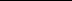 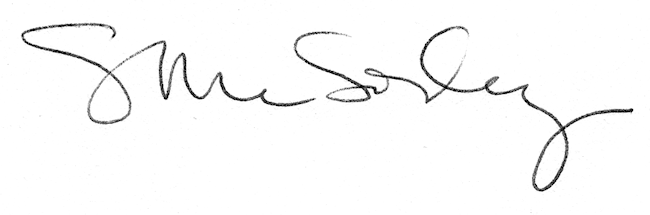 